 贵州景运旅游发展股份有限公司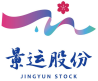 应聘登记表应聘岗位：                                           填表日期：　　　年　月　日姓　名姓　名性 别性 别性 别性 别性 别民 族民 族民 族民 族民 族出生年月出生年月出生年月年  月年  月年  月年  月相片政治面貌政治面貌婚姻状况婚姻状况婚姻状况婚姻状况婚姻状况婚姻状况婚姻状况身 高身 高身 高身 高身 高cmcmcmcm体重体重kgkgkgkg相片视  力视  力左：  右：左：  右：左：  右：左：  右：左：  右：左：  右：左：  右：左：  右：左：  右：身体状况身体状况身体状况身体状况身体状况身体状况身体状况身体状况文化程度文化程度文化程度相片毕业院校毕业院校专　业专　业专　业专　业专　业专　业专　业专　业语言水平语言水平语言水平相片计算机能力计算机能力职  称职  称职  称职  称职  称职  称职  称职  称希望待遇希望待遇希望待遇元/月元/月元/月元/月相片身份证号码身份证号码联系电话联系电话联系电话家庭住址家庭住址暂住地址暂住地址暂住地址公司熟人公司熟人与本人关系与本人关系与本人关系与本人关系与本人关系与本人关系与本人关系与本人关系与本人关系职务职务电话电话工作状态工作状态□在职  □离职□在职  □离职□在职  □离职□在职  □离职□在职  □离职□在职  □离职□在职  □离职□在职  □离职□在职  □离职□在职  □离职□在职  □离职□在职  □离职□在职  □离职□在职  □离职□在职  □离职□在职  □离职□在职  □离职紧急联系人紧急联系人紧急联系人紧急联系人紧急联系人紧急联系人紧急联系人紧急联系人紧急联系电话紧急联系电话紧急联系电话紧急联系电话社 会 关 系 及 家 庭 情 况社 会 关 系 及 家 庭 情 况社 会 关 系 及 家 庭 情 况社 会 关 系 及 家 庭 情 况社 会 关 系 及 家 庭 情 况社 会 关 系 及 家 庭 情 况社 会 关 系 及 家 庭 情 况社 会 关 系 及 家 庭 情 况社 会 关 系 及 家 庭 情 况社 会 关 系 及 家 庭 情 况社 会 关 系 及 家 庭 情 况社 会 关 系 及 家 庭 情 况社 会 关 系 及 家 庭 情 况社 会 关 系 及 家 庭 情 况社 会 关 系 及 家 庭 情 况社 会 关 系 及 家 庭 情 况社 会 关 系 及 家 庭 情 况社 会 关 系 及 家 庭 情 况社 会 关 系 及 家 庭 情 况社 会 关 系 及 家 庭 情 况社 会 关 系 及 家 庭 情 况社 会 关 系 及 家 庭 情 况社 会 关 系 及 家 庭 情 况社 会 关 系 及 家 庭 情 况社 会 关 系 及 家 庭 情 况社 会 关 系 及 家 庭 情 况社 会 关 系 及 家 庭 情 况社 会 关 系 及 家 庭 情 况社 会 关 系 及 家 庭 情 况社 会 关 系 及 家 庭 情 况社 会 关 系 及 家 庭 情 况社 会 关 系 及 家 庭 情 况社 会 关 系 及 家 庭 情 况社 会 关 系 及 家 庭 情 况社 会 关 系 及 家 庭 情 况姓　名姓　名与本人关系与本人关系与本人关系与本人关系与本人关系与本人关系与本人关系与本人关系与本人关系职业或居住地址职业或居住地址职业或居住地址职业或居住地址职业或居住地址职业或居住地址职业或居住地址职业或居住地址职业或居住地址职业或居住地址职业或居住地址职业或居住地址职业或居住地址职业或居住地址职业或居住地址职业或居住地址政治面貌政治面貌政治面貌政治面貌联系电话联系电话联系电话联系电话教 育 及 培 训 情 况教 育 及 培 训 情 况教 育 及 培 训 情 况教 育 及 培 训 情 况教 育 及 培 训 情 况教 育 及 培 训 情 况教 育 及 培 训 情 况教 育 及 培 训 情 况教 育 及 培 训 情 况教 育 及 培 训 情 况教 育 及 培 训 情 况教 育 及 培 训 情 况教 育 及 培 训 情 况教 育 及 培 训 情 况教 育 及 培 训 情 况教 育 及 培 训 情 况教 育 及 培 训 情 况教 育 及 培 训 情 况教 育 及 培 训 情 况教 育 及 培 训 情 况教 育 及 培 训 情 况教 育 及 培 训 情 况教 育 及 培 训 情 况教 育 及 培 训 情 况教 育 及 培 训 情 况教 育 及 培 训 情 况教 育 及 培 训 情 况教 育 及 培 训 情 况教 育 及 培 训 情 况教 育 及 培 训 情 况教 育 及 培 训 情 况教 育 及 培 训 情 况教 育 及 培 训 情 况教 育 及 培 训 情 况教 育 及 培 训 情 况何年何月至何年何月何年何月至何年何月何年何月至何年何月何年何月至何年何月何年何月至何年何月何年何月至何年何月何年何月至何年何月何年何月至何年何月就读学校或培训机构就读学校或培训机构就读学校或培训机构就读学校或培训机构就读学校或培训机构就读学校或培训机构就读学校或培训机构就读学校或培训机构就读学校或培训机构就读学校或培训机构就读学校或培训机构就读学校或培训机构就读学校或培训机构就读学校或培训机构就读学校或培训机构就读学校或培训机构就读学校或培训机构就读学校或培训机构就读学校或培训机构专　　业专　　业专　　业专　　业获得证书获得证书获得证书获得证书工　作　经　历工　作　经　历工　作　经　历工　作　经　历工　作　经　历工　作　经　历工　作　经　历工　作　经　历工　作　经　历工　作　经　历工　作　经　历工　作　经　历工　作　经　历工　作　经　历工　作　经　历工　作　经　历工　作　经　历工　作　经　历工　作　经　历工　作　经　历工　作　经　历工　作　经　历工　作　经　历工　作　经　历工　作　经　历工　作　经　历工　作　经　历工　作　经　历工　作　经　历工　作　经　历工　作　经　历工　作　经　历工　作　经　历工　作　经　历工　作　经　历何年何月至何年何月何年何月至何年何月何年何月至何年何月何年何月至何年何月何年何月至何年何月何年何月至何年何月何年何月至何年何月何年何月至何年何月工 作 单 位工 作 单 位工 作 单 位工 作 单 位工 作 单 位工 作 单 位工 作 单 位工 作 单 位工 作 单 位工 作 单 位工 作 单 位工 作 单 位工 作 单 位工 作 单 位工 作 单 位工 作 单 位工 作 单 位工 作 单 位工 作 单 位担任职务担任职务担任职务离职原因离职原因离职原因离职原因证明人或电话自我评价填表人承诺：1、所填写情况完全属实，如有虚假，本人愿意接受公司辞退，不产生任何工资；2、本人愿意接受公司规定的试用期，并与公司签订相关合同；                                            填表人签名：填表人承诺：1、所填写情况完全属实，如有虚假，本人愿意接受公司辞退，不产生任何工资；2、本人愿意接受公司规定的试用期，并与公司签订相关合同；                                            填表人签名：填表人承诺：1、所填写情况完全属实，如有虚假，本人愿意接受公司辞退，不产生任何工资；2、本人愿意接受公司规定的试用期，并与公司签订相关合同；                                            填表人签名：填表人承诺：1、所填写情况完全属实，如有虚假，本人愿意接受公司辞退，不产生任何工资；2、本人愿意接受公司规定的试用期，并与公司签订相关合同；                                            填表人签名：填表人承诺：1、所填写情况完全属实，如有虚假，本人愿意接受公司辞退，不产生任何工资；2、本人愿意接受公司规定的试用期，并与公司签订相关合同；                                            填表人签名：填表人承诺：1、所填写情况完全属实，如有虚假，本人愿意接受公司辞退，不产生任何工资；2、本人愿意接受公司规定的试用期，并与公司签订相关合同；                                            填表人签名：填表人承诺：1、所填写情况完全属实，如有虚假，本人愿意接受公司辞退，不产生任何工资；2、本人愿意接受公司规定的试用期，并与公司签订相关合同；                                            填表人签名：填表人承诺：1、所填写情况完全属实，如有虚假，本人愿意接受公司辞退，不产生任何工资；2、本人愿意接受公司规定的试用期，并与公司签订相关合同；                                            填表人签名：填表人承诺：1、所填写情况完全属实，如有虚假，本人愿意接受公司辞退，不产生任何工资；2、本人愿意接受公司规定的试用期，并与公司签订相关合同；                                            填表人签名：填表人承诺：1、所填写情况完全属实，如有虚假，本人愿意接受公司辞退，不产生任何工资；2、本人愿意接受公司规定的试用期，并与公司签订相关合同；                                            填表人签名：填表人承诺：1、所填写情况完全属实，如有虚假，本人愿意接受公司辞退，不产生任何工资；2、本人愿意接受公司规定的试用期，并与公司签订相关合同；                                            填表人签名：填表人承诺：1、所填写情况完全属实，如有虚假，本人愿意接受公司辞退，不产生任何工资；2、本人愿意接受公司规定的试用期，并与公司签订相关合同；                                            填表人签名：填表人承诺：1、所填写情况完全属实，如有虚假，本人愿意接受公司辞退，不产生任何工资；2、本人愿意接受公司规定的试用期，并与公司签订相关合同；                                            填表人签名：填表人承诺：1、所填写情况完全属实，如有虚假，本人愿意接受公司辞退，不产生任何工资；2、本人愿意接受公司规定的试用期，并与公司签订相关合同；                                            填表人签名：填表人承诺：1、所填写情况完全属实，如有虚假，本人愿意接受公司辞退，不产生任何工资；2、本人愿意接受公司规定的试用期，并与公司签订相关合同；                                            填表人签名：填表人承诺：1、所填写情况完全属实，如有虚假，本人愿意接受公司辞退，不产生任何工资；2、本人愿意接受公司规定的试用期，并与公司签订相关合同；                                            填表人签名：填表人承诺：1、所填写情况完全属实，如有虚假，本人愿意接受公司辞退，不产生任何工资；2、本人愿意接受公司规定的试用期，并与公司签订相关合同；                                            填表人签名：填表人承诺：1、所填写情况完全属实，如有虚假，本人愿意接受公司辞退，不产生任何工资；2、本人愿意接受公司规定的试用期，并与公司签订相关合同；                                            填表人签名：填表人承诺：1、所填写情况完全属实，如有虚假，本人愿意接受公司辞退，不产生任何工资；2、本人愿意接受公司规定的试用期，并与公司签订相关合同；                                            填表人签名：填表人承诺：1、所填写情况完全属实，如有虚假，本人愿意接受公司辞退，不产生任何工资；2、本人愿意接受公司规定的试用期，并与公司签订相关合同；                                            填表人签名：填表人承诺：1、所填写情况完全属实，如有虚假，本人愿意接受公司辞退，不产生任何工资；2、本人愿意接受公司规定的试用期，并与公司签订相关合同；                                            填表人签名：填表人承诺：1、所填写情况完全属实，如有虚假，本人愿意接受公司辞退，不产生任何工资；2、本人愿意接受公司规定的试用期，并与公司签订相关合同；                                            填表人签名：填表人承诺：1、所填写情况完全属实，如有虚假，本人愿意接受公司辞退，不产生任何工资；2、本人愿意接受公司规定的试用期，并与公司签订相关合同；                                            填表人签名：填表人承诺：1、所填写情况完全属实，如有虚假，本人愿意接受公司辞退，不产生任何工资；2、本人愿意接受公司规定的试用期，并与公司签订相关合同；                                            填表人签名：填表人承诺：1、所填写情况完全属实，如有虚假，本人愿意接受公司辞退，不产生任何工资；2、本人愿意接受公司规定的试用期，并与公司签订相关合同；                                            填表人签名：填表人承诺：1、所填写情况完全属实，如有虚假，本人愿意接受公司辞退，不产生任何工资；2、本人愿意接受公司规定的试用期，并与公司签订相关合同；                                            填表人签名：填表人承诺：1、所填写情况完全属实，如有虚假，本人愿意接受公司辞退，不产生任何工资；2、本人愿意接受公司规定的试用期，并与公司签订相关合同；                                            填表人签名：填表人承诺：1、所填写情况完全属实，如有虚假，本人愿意接受公司辞退，不产生任何工资；2、本人愿意接受公司规定的试用期，并与公司签订相关合同；                                            填表人签名：填表人承诺：1、所填写情况完全属实，如有虚假，本人愿意接受公司辞退，不产生任何工资；2、本人愿意接受公司规定的试用期，并与公司签订相关合同；                                            填表人签名：填表人承诺：1、所填写情况完全属实，如有虚假，本人愿意接受公司辞退，不产生任何工资；2、本人愿意接受公司规定的试用期，并与公司签订相关合同；                                            填表人签名：填表人承诺：1、所填写情况完全属实，如有虚假，本人愿意接受公司辞退，不产生任何工资；2、本人愿意接受公司规定的试用期，并与公司签订相关合同；                                            填表人签名：填表人承诺：1、所填写情况完全属实，如有虚假，本人愿意接受公司辞退，不产生任何工资；2、本人愿意接受公司规定的试用期，并与公司签订相关合同；                                            填表人签名：填表人承诺：1、所填写情况完全属实，如有虚假，本人愿意接受公司辞退，不产生任何工资；2、本人愿意接受公司规定的试用期，并与公司签订相关合同；                                            填表人签名：填表人承诺：1、所填写情况完全属实，如有虚假，本人愿意接受公司辞退，不产生任何工资；2、本人愿意接受公司规定的试用期，并与公司签订相关合同；                                            填表人签名：填表人承诺：1、所填写情况完全属实，如有虚假，本人愿意接受公司辞退，不产生任何工资；2、本人愿意接受公司规定的试用期，并与公司签订相关合同；                                            填表人签名：